УтвержденоПостановлением администрации городского поселения Чамзинкаот 28.02.2020 № 22МУНИЦИПАЛЬНАЯ ПРОГРАММА«Формирование современной городской среды на территории городского поселения Чамзинка»   на 2018-2024 годы Паспорт
муниципальной программы "Формирование современной городской среды на территории  городского поселения Чамзинка  Чамзинского муниципального района Республики Мордовия" на 2018-2024 годы*- объемы финансирования носят прогнозный характер.Раздел 1. Характеристика проблемы, на  решение  которой  направлена  ПрограммаБлагоустройство территории - это совокупность мероприятий по инженерной подготовке и обеспечению безопасности, озеленению, устройству твердых естественных покрытий, освещению, размещению малых архитектурных форм и объектов монументального искусства, проводимых с целью повышения качества жизни населения и привлекательности территории. На сегодняшний день, в силу объективных причин, уровень благоустройства территории городского поселения Чамзинка, их состояние, количественные и качественные показатели крайне низкие. Анализ обеспеченности дворов элементами внешнего благоустройства показал, что уровень их комфортности не отвечает современным требованиям.Работа по благоустройству территории  городского поселения Чамзинка пока не приобрела комплексного и постоянного характера. Уход за дворовыми территориями, зелеными насаждениями в плановом порядке ведется слабо. Зачастую при проведении работ на инженерных сетях, проходящих через территории жилых построек, дворовая инфраструктура не восстанавливается. Из-за ограниченности средств недостаточно эффективно внедряются передовые технологии и новые современные материалы при благоустройстве территорий.В муниципальном образовании объекты благоустройства, такие как пешеходные зоны, устройство газонов и цветников, озеленение, освещение территории двора, размещение малых архитектурных форм, организация детских спортивно-игровых площадок, комплектация дворов элементами городской мебели, организация площадок для отдыха взрослых, устройство хозяйственно-бытовых площадок для сушки белья, чистки одежды, ковров и предметов домашнего обихода, упорядочение площадок индивидуального транспорта, организация площадок для выгула домашних животных, обустройство мест сбора и временного хранения мусора, либо отсутствуют вовсе, либо не обеспечивают комфортных условий жизнедеятельности населения и нуждаются в ремонте и реконструкции.Комфорт и безопасность жизни конкретного человека обеспечиваются комплексом условий, создаваемых как им самим, так и властью.Современные тренды, такие, как смена технологического уклада, эффективное использование всех видов ресурсов (электричество, газ, вода, тепло, пространство, время), активное внедрение информационных технологий ведут к необходимости качественной перестройки городской среды.Современный житель воспринимает всю территорию места проживания как единое пространство и ожидает от него безопасности, комфорта, функциональности и эстетики. Рационально выстроенная городская среда позволяет снизить градус социальной напряженности, на освещенных людных улицах ниже уровень преступности, при наличии безопасных и современных спортивных площадок увеличивается доля населения, регулярно занимающегося спортом, снижается уровень заболеваемости и так далее. В комфортных, современных и безопасных районах растет востребованность недвижимости, за счет повышения спроса на бытовые услуги создаются новые рабочие места.Сегодня жителю важно, как обеспечено освещение улиц, обустроены тротуары и общественные пространства, его интересует качество уборки улиц, своевременная и безопасная утилизация коммунальных отходов и многое другое.Вместе с тем понятных требований к организации современного  пространства, в том числе, предполагающих вовлечение в этот процесс самих граждан, а также программы их достижения в настоящее время в России не существует. Существующие программы благоустройства носят точечный, несистемный характер, не имеют критериев оценки эффективности и даже минимальных параметров необходимых работ. Мероприятия в части повышения показателей доступности среды для маломобильных групп, как правило, направлены на обеспечение доступности лишь отдельных объектов.В этой связи важно сформировать и поддержать на государственном уровне не только тренд создания комфортной городской среды, но и обозначить ее ключевые параметры.Раздел 2. Цели и задачи Программы с указанием сроков и этапов ее реализации, а также целевых индикаторов и показателейВ последнее время ситуация в сфере благоустройства несколько меняется, но эти изменения требуют, чтобы их закрепили. Создание приоритетного проекта «Формирование комфортной городской среды» является новым инструментом для учета реальных потребностей жителей, изменения социальных и экономических реалий. Необходимо активно вовлекать жителей в  процесс планирования и реализации программ благоустройства, поддерживать общественные проекты, использовать самые современные технологии и коммуникации. Благоустроенные парки, велодорожки, освещённые улицы, пешеходные зоны – всё это должно быть в любом населенном пункте. Только в этом случае людям будет нравиться здесь жить и работать.Целью данной Программы  является повышение качества и комфорта городской среды на территории  городского поселения Чамзинка.Для достижения цели Программы предусматривается решение следующих задач:обеспечение формирования единых подходов и ключевых приоритетов формирования комфортной городской среды на территории городского  поселения Чамзинка с учетом приоритетов территориального развития;создание универсальных механизмов вовлеченности заинтересованных граждан, организаций в реализацию мероприятий по благоустройству территории  городского  поселения Чамзинка;обеспечение проведения мероприятий по благоустройству территории муниципального образования в соответствие с едиными требованиями.Программа рассчитана на период 2018-2024годов. Реализация Программы не предусматривает выделения отдельных этапов.Целевые  индикаторы выполнения программы приведены в приложении 1.Раздел 3.  Порядок трудового участия граждан в выполнении  работ по благоустройству дворовых территорий, входящих в дополнительный перечень таких работ         1  .Общие  положения Настоящий  Порядок трудового участия граждан в выполнении  работ по благоустройству    дворовых территорий, входящих в дополнительный перечень таких работ (далее – Порядок), разработанный в соответствии с Правилами предоставления и  распределения субсидий из федерального бюджета бюджетам субъектов Российской Федерации на поддержку государственных программ субъектов Российской Федерации и муниципальных программ формирования современной городской среды, утвержденным постановлением Правительства Российской Федерации от 10 февраля 2017 года № №169, Методическими рекомендациями по подготовке государственных программ субъектов Российской Федерации и муниципальных программ формирования современной городской среды в рамках реализации приоритетного проекта «Формирование комфортной городской среды» на 2018-2024 годы, утвержденными приказом Министерства строительства и жилищно-коммунального хозяйства Российской Федерации от 21 февраля 2017 года № 114/пр, регламентирует процедуру   трудового участия граждан в выполнении  работ по благоустройству    дворовых территорий, входящих в дополнительный перечень таких работ на территории городского поселения Чамзинка Чамзинского муниципального района Республики Мордовия.В целях реализации настоящего Порядка используются следующие понятия:а)  дополнительный  перечень  работ – перечень работ по благоустройству дворовой территории, включающий в себя оборудование детских и (или) спортивных площадок, автомобильных парковок, озеленение территорий, иные виды работ;          б) форма трудового участия - неоплачиваемая трудовая деятельность граждан, имеющая социально полезную направленность, не требующая специальной квалификации и организуемая в качестве трудового участия граждан,  организаций  в  выполнении дополнительного перечня работ по благоустройству дворовых территорий. Трудовое участие может быть выражено:- подготовкой объекта (дворовой территории) к началу работ (земляные работы, снятие старого оборудования, уборка мусора) и другими работами (покраска оборудования, озеленение территории, охрана объекта);- выполнение жителями неоплачиваемых работ, не требующих специальной квалификации (например, уборка мусора, покраска оборудования, озеленение территории, посадка деревьев);- обеспечение благоприятных условий для работы подрядной организации, выполняющей работы.Объем трудового участия в выполнении работ по благоустройству одной дворовой территории должен быть не менее 5 часов при участии не менее 30% заинтересованных лиц данной территории.Организация трудового участия осуществляется гражданами,
организациями в соответствии с решением общего собрания собственников
помещений в многоквартирном доме, дворовая территория которого подлежит благоустройству, оформленного соответствующим протоколом общего собрания собственников помещений в многоквартирном доме.  В качестве документов (материалов), подтверждающих трудовое участие могут быть представлены: отчет подрядной организации о выполнении работ, включающий информацию о проведении мероприятия с трудовым участием граждан; отчет совета многоквартирного дома, лица, управляющего многоквартирным домом о проведении мероприятия с трудовым участием граждан. При этом, в качестве приложения к такому отчету представлять фото-, видеоматериалы, подтверждающие проведение мероприятия с трудовым участием граждан и размещать указанные материалы в средствах массовой информацииОрганизация трудового участия призвана обеспечить реализацию
потребностей в благоустройстве соответствующей дворовой территории, исходя из необходимости и целесообразности организации таких работ.Раздел 4. Перечень программных мероприятийМероприятия Программы предусматривают проведение на территории  городского поселения Чамзинка комплекса мер финансово-инвестиционного характера, мероприятий по обеспечению вовлечения граждан, организаций в процесс обсуждения проектов муниципальных программ.Финансово-инвестиционные мероприятия предполагают обеспечение эффективного использования имеющихся бюджетных финансовых ресурсов, а также использование трудовых ресурсов. Мероприятия по обеспечению вовлечения граждан, организаций в процесс обсуждения проектов муниципальных программ предполагают следующие мероприятия:- работа с местными СМИ, охватывающими широкий круг людей разных возрастных групп и потенциальные аудитории проекта - информирование местных жителей через районную газету «Знамя», через образовательные учреждения;- вывешивание афиш и объявлений на информационных досках в подъездах жилых домов, расположенных в непосредственной близости к проектируемому объекту (дворовой территории, муниципальной территории общего пользования), а также на специальных стендах на самом объекте в местах притяжения и скопления людей (общественные и торговые центры, знаковые места и площадки), в холлах значимых и социальных инфраструктурных объектов, расположенных по соседству с проектируемой территории или на ней (поликлиники, ДК, библиотеки, спортивные центры), на площадке проведения общественных обсуждений (в зоне входной группы, на специальных информационных стендах);- индивидуальное приглашение участников встречи лично, по электронной почте или по телефону.Перечень основных мероприятий  программы указан в приложении 2.Раздел 5. Обоснование ресурсного обеспечения ПрограммыОбщий объем средств направляемых на реализацию мероприятий составляет 10 570,668 тыс. рублей, в том числе 9 562,009* тыс. рублей средства федерального бюджета, 542,434* тыс. рублей средства республиканского бюджета Республики Мордовия и 466,225* тыс. рублей средства муниципального  образования*. (*- объемы финансирования носят прогнозный характер)Ресурсное обеспечение реализации программы приведено в приложении 3.Ресурсное обеспечение муниципальной программы подлежит уточнению в соответствии с решением Совета депутатов городского поселения Чамзинка  о бюджете  городского поселения Чамзинка на соответствующие годы.Предоставление субсидий бюджету городского поселения  Чамзинка осуществляется в пределах утвержденных бюджетных ассигнований на очередной финансовый год и в порядке, установленном приложением 3 к Программе.Раздел 6. Виды работ по благоустройству дворовых территорий многоквартирных домовДля приведения дворовых территорий многоквартирных домов в соответствие с современными требованиями комфортности Программой предусматривается работа исходя из:1) минимального перечня видов работ по благоустройству дворовых территорий многоквартирных домов, софинансируемых за счет средств бюджета (далее – минимальный перечень работ по благоустройству) включающего в себя:- ремонт дворовых проездов,- обеспечение освещения дворовых территорий,- установка скамеек, урн для мусора,- устройство тротуаров и пешеходных дорожек,2) дополнительного перечня работ по благоустройству дворовых территорий многоквартирных домов, софинансируемых за счет средств бюджета (далее – дополнительный перечень работ по благоустройству) включающего в себя:  - оборудование детских и (или) спортивных площадок,   - оборудование автомобильных парковок,   - озеленение территории,- разработка смет, дизайн-проектов.         Нормативная стоимость (единичные расценки) работ по благоустройству дворовых территорий, входящих в минимальный и дополнительный перечни таких работ приведена в соответствии с Таблицей 1.Таблица 1Нормативная стоимость (единичные расценки) работ по благоустройству входящих в состав минимального перечня работДополнительный перечень работ по благоустройству дворовых территорий многоквартирных домов, а также их стоимость, определяется исходя из потребности.Ориентировочная стоимость (единичные расценки) работ по благоустройству, входящих в состав дополнительного перечня работ приведена в соответствии с Таблицей 2.Таблица 2Нормативная стоимость (единичные расценки) работ по благоустройству входящих в состав дополнительного перечня работВИЗУАЛИЗИРОВАННЫЙ ПЕРЕЧЕНЬобразцов элементов благоустройства, предлагаемых к размещению на дворовой территории многоквартирного дома, сформированный исходя из минимального перечня работ по благоустройству дворовых территорийУличные фонари: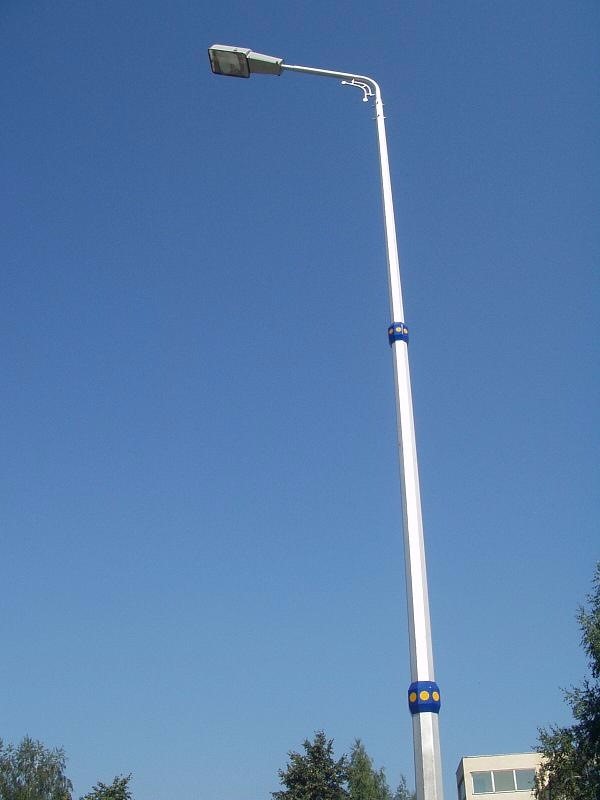 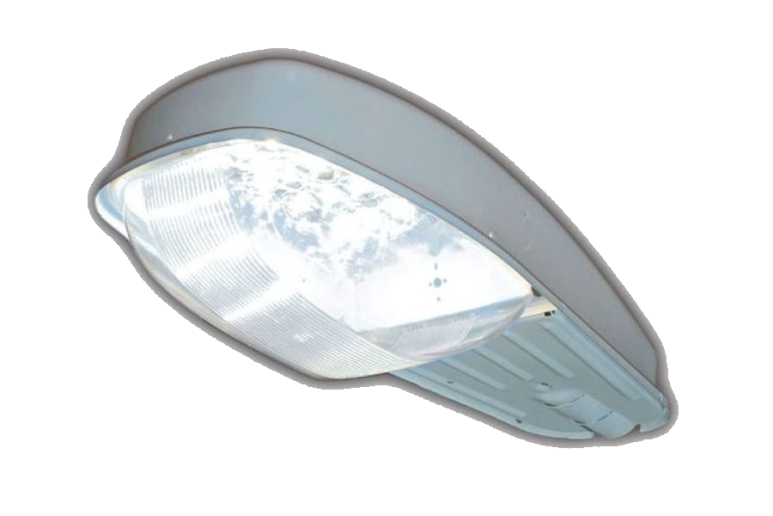 Урна для мусора: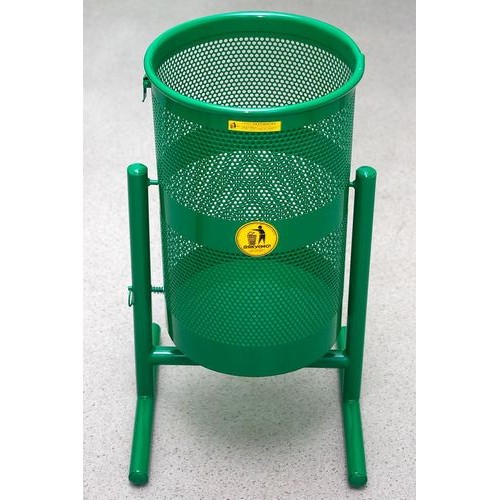  Скамья: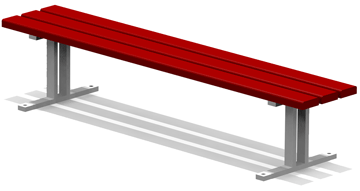      Раздел 7. Анализ рисков реализации муниципальной программы и описание мер управления рисками с целью минимизации их влияния на достижение целей муниципальной программыПри реализации муниципальной программы осуществляются меры, направленные на снижение последствий рисков и повышение уровня гарантированности достижения предусмотренных в ней конечных результатов.Важное значение для успешной реализации муниципальной программы имеет прогнозирование возможных рисков достижения основной цели, решения задач муниципальной программы, оценки их масштабов и последствий, а также формирования системы мер по их предотвращению.Следует выделить основные группы рисков, в числе которых: правовые, финансовые и  административные.Правовые риски вызваны изменением федерального законодательства, длительностью формирования нормативной правовой базы, необходимой для эффективной реализации муниципальной программы, что может повлечь за собой увеличение планируемых сроков или изменение условий реализации ее основных мероприятий. Для снижения воздействия данной группы рисков предлагается проводить мониторинг планируемых изменений в федеральном законодательстве в сфере жилищно-коммунального хозяйства.Финансовые риски связаны с процессами возникновения бюджетного дефицита и недостаточным из-за этого уровнем бюджетного финансирования, секвестированием бюджетных расходов, сокращением или прекращением программных мероприятий.Способами ограничения финансовых рисков являются:ежегодное уточнение объемов финансовых средств, предусмотренных на реализацию мероприятий муниципальной программы, в зависимости от достигнутых результатов;определение приоритетов для первоочередного финансирования;планирование бюджетных расходов с применением методик оценки эффективности бюджетных расходов;привлечение внебюджетного финансирования.К группе административных рисков относятся неэффективное управление реализацией муниципальной программы, низкая эффективность взаимодействия заинтересованных сторон. Это может привести к потере управляемости, на срыве планируемых сроков реализации муниципальной программы, невыполнению ее цели и задач, не достижению плановых значений показателей, снижению эффективности использования ресурсов и качества выполнения мероприятий программы.Основные условия минимизации этой группы рисков:формирование эффективной системы управления реализацией муниципальной программы;регулярная публикация отчетов о ходе реализации муниципальной программы;повышение эффективности взаимодействия участников реализации муниципальной программы;заключение и контроль реализации соглашений о взаимодействии с заинтересованными сторонами;своевременная корректировка мероприятий муниципальной программы.Управление рисками реализации муниципальной программы будет осуществляться на основе:выработки прогнозов, решений и рекомендаций.Раздел 8. Механизм реализации ПрограммыМеханизм реализации Программы включает в себя механизм взаимодействия ответственного исполнителя Программы и участников Программы.Реализация Программы осуществляется в соответствии с действующими нормативными правовыми актами Российской Федерации, Республики Мордовия и городского поселения ЧамзинкаПо результатам проведенной в городском поселении Чамзинка в соответствии с постановлением Правительства Республики Мордовия от 19.06.2017 года № 352 «Об утверждении форм паспортов благоустройства территорий» и постановлением Администрации городского поселения Чамзинка от 19.12.2017 года № 380 инвентаризации уровня  благоустройства индивидуальных жилых домов и земельных участков, предоставленных для их размещения, с собственниками (пользователями) указанных домов (собственниками (землепользователями) земельных участков) заключаются в порядке, определенном администрацией городского поселения Чамзинка, соглашения об их благоустройстве не позднее 2020 года в соответствии с требованиями Правил благоустройства территории городского поселения Чамзинка.Администрация  городского поселения Чамзинка  осуществляет прием заявок на участие в отборе дворовых территорий многоквартирных домов и предложений о включении в Программу наиболее посещаемой территории общего пользования муниципального образования.Общественная комиссия проводит отбор представленных заявок с целью формирования адресных перечней  дворовых территорий многоквартирных домов согласно приложению 4 и наиболее посещаемой территории общего пользования муниципального образования согласно приложению 5. Администрация  городского поселения Чамзинка организует выполнение программных мероприятий путем заключения соответствующих муниципальных контрактов с подрядными организациями и осуществляет контроль за ненадлежащим исполнением подрядчиками обязательств по заключенным муниципальным контрактам. Отбор подрядных организаций осуществляется в порядке, установленном Федеральным законом от 05.04.2013 года № 44-ФЗ «О контрактной системе в сфере закупок товаров, работ, услуг для обеспечения государственный и муниципальных нужд».    В целях привлечения частных инвестиций, после утверждения перечня общественных территорий, подлежащих благоустройству в соответствующем году реализации программы, администрация городского поселения Чамзинка направляет юридическим лицам и индивидуальным предпринимателям, в собственности (пользовании) которых находятся объекты расположенные в непосредственной близости от планируемой к благоустройству общественной территории (далее – инвестор), предложение об участии в благоустройстве соответствующей общественной территории. Формы и порядок участия инвесторов в благоустройстве общественной территории определяются в соглашении между инвестором и администрацией городского поселения Чамзинка.В случае экономии денежных средств, образовавшейся по результатам проведения проверки достоверности определения сметной стоимости благоустройства дворовых территорий и процедур определения подрядчиков в рамках Федерального закона от 05.04.2013 № 44-ФЗ «О контрактной системе в сфере закупок товаров, работ, услуг для обеспечения государственных и муниципальных нужд» в программу на соответствующий год ее реализации включаются с учетом образовавшейся экономии дворовые территории, набравшие меньший порядковой номер из числа дворовых территорий, не включенных в программу на соответствующий год ее реализации.В зависимости от меняющихся условий отдельные мероприятия муниципальной программы могут быть скорректированы для более эффективного решения поставленных задач. Указанные решения принимаются при условии, что планируемые изменения не приведут к ухудшению плановых значений целевых индикаторов и показателей муниципальной программы, а также к увеличению сроков исполнения основных мероприятий муниципальной программы.Мероприятия по благоустройству дворовых и общественных территорий  формируются с учетом необходимости обеспечения физической, пространственной и информационной доступности зданий, сооружений, дворовых и общественных территорий для инвалидов и других маломобильных групп населения.Раздел 9. Оценка социально-экономической эффективности ПрограммыОценка эффективности социально-экономических последствий реализации Программы будет производиться на основе системы индикаторов, которые представляют собой не только количественные показатели, но и качественные характеристики и описания. Система индикаторов обеспечит мониторинг реальной динамики изменений уровня благоустройства  территории  городского  поселения Чамзинка за оцениваемый период.Эффективность расходования бюджетных средств будет определяться исходя из соответствия реализуемых в рамках Программы проектов целям и задачам Программы, на основе количественных и качественных индикаторов.Критериями эффективности расходования бюджетных средств будут являться:1. Количество благоустроенных дворовых территорий -  10 единиц.2. Площадь благоустроенных дворовых территорий – 3,795 га.3. Доля благоустроенных дворовых территорий от общего количества дворовых территорий – 73,08 процентов.4. Охват населения благоустроенными дворовыми территориями (доля населения, проживающего в жилом фонде с благоустроенными дворовыми территориями от общей численности населения республики) -  55,26 процентов.5. Количество благоустроенных муниципальных территорий общего пользования -  2 единицы.6. Площадь благоустроенных муниципальных территорий общего пользования – 2,75 га.7. Доля площади благоустроенных муниципальных территорий общего пользования - 100 процентов.8. Площадь благоустроенных муниципальных территорий общего пользования, приходящихся на 1 жителя -  4,11 кв. м.9. Доля дворовых территорий, благоустроенных с участием заинтересованных лиц – 100%.Социально-экономические последствия будут определяться на основании следующих показателей: экономические, демографические, социальные, в том числе оценка изменения параметров качества жизни населения.Раздел 10.	Порядок включения предложений заинтересованных лиц о включении дворовой территории и общественной территории в ПрограммуВключение дворовой территории многоквартирных домов и общественных территорий в Программу осуществляется по результатам оценки заявок заинтересованных лиц  в соответствии с критериями отбора в Программу исходя из даты предоставления таких предложений при условии соответствия установленным критериям отбора, утвержденным постановлением администрации городского  поселения Чамзинка от 08.08.2017г № 233Раздел 11.	Порядок разработки, обсуждения с заинтересованными лицами и утверждения дизайн-проекта благоустройстваРазработка, обсуждение с заинтересованными лицами и утверждение дизайн проектов благоустройства территории, включенной в Программу с включением в него текстового и визуального описания проекта благоустройства, перечня (в том числе в виде соответствующих визуализированных изображений) элементов благоустройства, предполагаемых к размещению на соответствующей территории осуществляется в соответствии с Порядком, согласно приложению 6.ПРИЛОЖЕНИЕ 1к муниципальной программе «Формирование современной городской среды на территории городского поселения Чамзинка на 2018-2024 годы»Целевые индикаторы
Программы «Формирование современной городской среды на территории городского поселения Чамзинка» на 2018 – 2024 годы                                                                             ПРИЛОЖЕНИЕ 2
к муниципальной программе «Формирование современной городской среды на территории городского поселения Чамзинка на 2018-2024 годы»                                                                                       Перечень
основных мероприятий Программы «Формирование современной городской среды на территории  городского поселения Чамзинка»         на 2018-2024 годыПРИЛОЖЕНИЕ 3            к муниципальной программе «Формирование
современной городской среды на
территории  городского поселения   Чамзинка на 2018-2024 годы»Ресурсное обеспечение
реализации Программы «Формирование современной городской среды на территории городского  поселения  Чамзинка» на 2018-2024 годы*- Объемы бюджетных ассигнований носят прогнозный характерПРИЛОЖЕНИЕ 4
к муниципальной программе «Формирование
современной городской среды на
территории  городского поселения Чамзинка на 2018-2024 годы»                                                                                 Адресный  переченьдворовых территорий, планируемых к благоустройству в рамках муниципальной программы «Формирование современной городской среды на территории  городского  поселения Чамзинка» на 2018-2024 годы                                                                                                                                                                 ПРИЛОЖЕНИЕ 5
к муниципальной программе «Формирование
современной городской среды на
территории городского поселения Чамзинка на 2018-2024годы»Адресный переченьобщественных территорий планируемых к благоустройству в рамках муниципальной программы «Формирование современной городской среды на территории  городского  поселения Чамзинка» на 2018-2024 годыПРИЛОЖЕНИЕ 6
к муниципальной программе «Формирование
современной городской среды на
территории городского поселения Чамзинка на 2018-2024 годы»Порядок разработки, обсуждения с заинтересованными лицами и утверждения дизайн-проекта благоустройства дворовой территории, включенной в программу1.1. Настоящий Порядок регламентирует процедуру разработки, обсуждения, согласования  с заинтересованными лицами и утверждения дизайн-проекта благоустройства дворовой территории (далее – дизайн-проект), включенной в муниципальную программу формирования современной городской среды на территории городского поселения Чамзинка.1.2. Под дизайн-проектом благоустройства дворовой территории многоквартирных домов понимается графический и текстовый материал,  включающий в себя визуализированное изображение дворовой территории с планировочной схемой, фотофиксацией существующего положения, описанием работ и мероприятий, предлагаемых к выполнению.1.3. Заинтересованными лицами являются товарищества собственников жилья, управляющие организации, выбранные собственниками помещений в многоквартирных домах в установленном порядке, собственники иных зданий и сооружений, расположенных в границах дворовой территории многоквартирных домов и (или) территорий общего пользования, подлежащих благоустройству (далее – заинтересованные лица).Разработка дизайн-проектаРазработка дизайн-проекта благоустройства в отношении дворовых территорий многоквартирных домов осуществляется в соответствии с Правилами благоустройства территории городского поселения Чамзинка, требованиями Градостроительного кодекса Российской Федерации, а также действующими строительными, санитарными и иными нормами и правилами. 2.2. Разработка дизайн-проекта благоустройства дворовой территории обеспечивается уполномоченным структурным подразделением администрации городского поселения Чамзинка в течение пяти рабочих дней со дня утверждения программы. Обсуждение, согласование и утверждение дизайн-проекта3.1. Администрация городского поселения Чамзинка в течение пяти рабочих дней со дня разработки дизайн-проект обеспечивает его обсуждение и согласование с представителем заинтересованных лиц, уполномоченным на согласование дизайн-проекта в соответствии с протоколом общего собрания собственников помещений в многоквартирном доме либо протоколами общих собраний собственников помещений в каждом многоквартирном доме, решений собственников каждого здания и сооружения, расположенных в границах дворовой территории, если дворовая территория является единой для нескольких многоквартирных домов, иных зданий и сооружений.3.2. В случае наличия между представителем заинтересованных лиц и администрации городского поселения Чамзинка неурегулированных разногласий по дизайн-проекту он передается для рассмотрения и согласования окончательной версии дизайн-проекта общественной комиссии по обеспечению реализации приоритетного проекта «Формирование комфортной городской среды» на территории городского поселения Чамзинка (далее – общественная комиссия), созданной в соответствии с постановлением Администрации городского поселения Чамзинка от 28.03.2017 г.  №100 «О реализации приоритетного проекта «Формирование комфортной городской среды» на территории городского поселения Чамзинка» с письменными замечаниями представителя заинтересованных лиц (при наличии).3.3. Согласованный с представителем заинтересованных лиц либо общественной комиссией в случаях, предусмотренных пунктом 3.2. настоящего Порядка, дизайн-проект утверждается приказом главы администрации муниципального образования.3.4. Дизайн-проект благоустройства каждой дворовой территории, включенной в муниципальную программу формирования современной городской среды на территории городского поселения Чамзинка, должны быть утверждены не позднее 01.03. 2018 г.                                                                                                                                                                             ПРИЛОЖЕНИЕ 7
к муниципальной программе «Формирование
современной городской среды на
территории городского поселения Чамзинка на 2018-2024 годы»Адресный перечень индивидуальных жилых домов и земельных участков, предоставленных для их размещения, с заключением по результатам инвентаризации соглашений с собственниками (пользователями) указанных домов об их благоустройстве не позднее 2020 года в соответствии с требованиями, утвержденных в муниципальном образовании правил благоустройстваПРИЛОЖЕНИЕ 8
к муниципальной программе «Формирование
современной городской среды на
территории городского поселения Чамзинка на 2018-2024 годы»Адресный перечень объектов недвижимого имущества (включая объекты незавершенного строительства) и земельных участков, находящихся в собственности (пользовании) юридических лиц и индивидуальных предпринимателей, которые подлежат благоустройству за счет средств указанных лиц.Городское поселение Чамзинка включает в себя 3 населенных пункта: поселок городского типа Чамзинка, село Репьевка и село Альза. Городское поселение занимает площадь , где проживает 9 665 тыс. чел. Поселок городского типа Чамзинка – административный центр Чамзинского муниципального района Республики Мордовия, расположенный на Приволжской возвышенности, высота до . Ответственный исполнитель ПрограммыАдминистрация  городского поселения ЧамзинкаУчастники ПрограммыАдминистрация  городского поселения Чамзинка; Граждане, их объединения; Заинтересованные лица;Общественные организации; Подрядные организации.Цель ПрограммыПовышение качества и комфорта городской среды на территории городского поселения Чамзинка Задачи ПрограммыОбеспечение формирования единых подходов и ключевых приоритетов формирования комфортной городской среды на территории городского поселения Чамзинка;Создание универсальных механизмов вовлеченности заинтересованных граждан, организаций в реализацию мероприятий по благоустройству территории  городского поселения Чамзинка;Обеспечение проведения мероприятий по благоустройству территории  городского  поселения Чамзинка в соответствии с едиными требованиями.Целевые индикаторы и показатели результативности Программы1. Количество благоустроенных дворовых территорий – 10 ед.2. Площадь благоустроенных дворовых территорий – 3,795 Га3. Доля благоустроенных дворовых территорий от общего количества дворовых территорий – 73,08 %.4. Охват населения благоустроенными дворовыми территориями (доля населения, проживающего в жилом фонде с благоустроенными дворовыми территориями от общей численности населения муниципального образования) – 55,26 %.5. Количество благоустроенных муниципальных территорий общего пользования – 2 ед.6. Площадь благоустроенных муниципальных территорий общего пользования 2,75 Га.7. Доля площади благоустроенных муниципальных территорий общего пользования – 100%.8. Площадь благоустроенных муниципальных территорий общего пользования, приходящихся на 1 жителя – 4,11 кв.м.9. Доля дворовых территорий, благоустроенных с участием заинтересованных лиц – 100%.Этапы и сроки реализации Программы2018-2024 годы без разделения на этапыОбъемы финансового обеспечения ПрограммыОбъем финансирования Программы составляет 11100,791* тыс. рублей, в том числе:в 2018 году –  1990,349  тыс. рублей,в 2019 году –  1518,407 тыс. рублей,в 2020 году –  988,284 тыс. рублей,в 2021 году –  1518,407 тыс. рублей,в 2022 году –  1518,407 тыс. рублей,в 2023 году -   1518,407  тыс. рублей,в 2024 году -   1518,407  тыс. рублей ;из них средства федерального бюджета– 10 021,278* тыс. рублей, в том числе:в 2018 году – 1 512,666  тыс. рублей,в 2019 году-   1 418,102  тыс. рублей,в 2020 году – 958,833  тыс. рублей,в 2021 году – 1 418,102  тыс. рублей,в 2022 году – 1 418,102  тыс. рублей,в 2023 году  - 1 418,102  тыс. рублей,в 2024 году -  1 418,102  тыс. рублей;средства республиканского бюджета Республики Мордовия – 551,306* тыс. рублей, в том числе:в 2018 году – 378,166 тыс. рублей,в 2019 году –   28,940 тыс. рублей,в 2020 году –   19,568 тыс. рублей,в 2021 году –    28,940 тыс. рублей,в 2022 году –    28,940 тыс. рублей,в 2023 году  -    28,940 тыс. рублей,в 2024 году -     28,940   тыс. рублей;средства местного бюджета муниципальных образований – 527,707 * тыс. рублей, в том числе:в 2018 году – 99,517  тыс. рублей,в 2019 году – 71,365  тыс. рублей,в 2020 году – 9,883  тыс. рублей,в 2021 году – 71,365  тыс. рублей,в 2022 году – 71,365  тыс. рублей,в 2023 году  - 71,365  тыс. рублей,в 2024 году -  71,365  тыс. рублей.Ожидаемые результаты реализации ПрограммыВыполнение поставленных целей и задач Программы, улучшение целевых индикаторов и показателей Программы.№ п/пНаименование норматива финансовых затрат на благоустройствоЕдиница измеренияНормативы финансовых затрат на 1 единицу измерения1Стоимость ремонта дворовых проездовм21 470,002Стоимость установки скамьи1 ед.6 600,003Стоимость установки урны1 ед.3 200,004Установка фонарных столбов1 ед.20 050,00№ п/пНаименование норматива финансовых затрат на благоустройствоЕдиница измеренияНормативы финансовых затрат на 1 единицу измерения1Устройство детской игровой площадки:шт.- качелишт.45 000,00- горкашт.52 000,00- карусельшт.60 000,00- песочницашт.4 000,00- другие шт.2Устройство спортивной площадки:шт.- футбольные вороташт.18 000,00- стенка-турникшт.50 000,00- другие шт.3Устройство парковким22 000,004Устройство газона/(Озеленение)м2365,00№Наименование индикатораЕдиницаизмеренияЗначение индикатораЗначение индикатораЗначение индикатораЗначение индикатораЗначение индикатораЗначение индикатораЗначение индикатора№Наименование индикатораЕдиницаизмерения2018год2019год2020год2021год2022год2023  год2024год1Количество благоустроенных дворовых территорийед.13112212Площадь  благоустроенных дворовых территорийга0,850,905110,3090,4810,253Доля благоустроенных дворовых территорий от общего количества дворовых территорий%55,7661,5462,32   67,1968,9471,6673,084Охват населения благоустроенными дворовыми территориями ( доля населения, проживающего в жилом фонде с благоустроенными дворовыми территориями от общей численности населения городского поселения Чамзинка )%43,9850,3251,4152,2853,4954,7155,265Количество  благоустроенных муниципальных общественных территорийед.-2--6Площадь  благоустроенных муниципальных общественных территорийга--2,75--7Доля площади благоустроенных муниципальных общественных территорий%32,132,132,11001008Площадь благоустроенных муниципальных территорий общего пользования, приходящихся на 1 жителякв. м1,321,321,324,114,119Доля дворовых территорий, благоустроенных с участием заинтересованных лиц – 100%.%100100100100100Наименование основного мероприятияНаименование основного мероприятияОтветственный исполнительСрокСрокСрокСрокСрокОжидаемый непосредственный результат (краткое описание)Ожидаемый непосредственный результат (краткое описание)Связь с показателями ПрограммыСвязь с показателями ПрограммыНаименование основного мероприятияНаименование основного мероприятияОтветственный исполнительначала реализацииначала реализацииокончания реализацииокончания реализацииокончания реализацииОжидаемый непосредственный результат (краткое описание)Ожидаемый непосредственный результат (краткое описание)Связь с показателями ПрограммыСвязь с показателями Программы1123344455661. Финансово-инвестиционные мероприятия1. Финансово-инвестиционные мероприятия1. Финансово-инвестиционные мероприятия1. Финансово-инвестиционные мероприятия1. Финансово-инвестиционные мероприятия1. Финансово-инвестиционные мероприятия1. Финансово-инвестиционные мероприятия1. Финансово-инвестиционные мероприятия1. Финансово-инвестиционные мероприятия1. Финансово-инвестиционные мероприятия1. Финансово-инвестиционные мероприятия1. Финансово-инвестиционные мероприятияБлагоустройство дворовых территорий многоквартирных домовБлагоустройство дворовых территорий многоквартирных домовАдминистрация городского  поселения ЧамзинкаАдминистрация городского  поселения Чамзинка01.01.201801.01.201801.11.2024улучшение комфортности проживания гражданулучшение комфортности проживания гражданулучшение комфортности проживания гражданулучшение комфортности проживания гражданувеличение количества благоустроенных дворовых территорийБлагоустройство наиболее посещаемых муниципальных территорий общего пользования населенных пунктовБлагоустройство наиболее посещаемых муниципальных территорий общего пользования населенных пунктовАдминистрация  городского  поселения ЧамзинкаАдминистрация  городского  поселения Чамзинка01.01.202101.01.202101.11.2021улучшение комфортности проживания гражданулучшение комфортности проживания гражданулучшение комфортности проживания гражданулучшение комфортности проживания гражданувеличение количества благоустроенных территорий общего пользования2. Мероприятия по обеспечению вовлечения граждан, организаций в процесс обсуждения проектов муниципальных программ2. Мероприятия по обеспечению вовлечения граждан, организаций в процесс обсуждения проектов муниципальных программ2. Мероприятия по обеспечению вовлечения граждан, организаций в процесс обсуждения проектов муниципальных программ2. Мероприятия по обеспечению вовлечения граждан, организаций в процесс обсуждения проектов муниципальных программ2. Мероприятия по обеспечению вовлечения граждан, организаций в процесс обсуждения проектов муниципальных программ2. Мероприятия по обеспечению вовлечения граждан, организаций в процесс обсуждения проектов муниципальных программ2. Мероприятия по обеспечению вовлечения граждан, организаций в процесс обсуждения проектов муниципальных программ2. Мероприятия по обеспечению вовлечения граждан, организаций в процесс обсуждения проектов муниципальных программ2. Мероприятия по обеспечению вовлечения граждан, организаций в процесс обсуждения проектов муниципальных программ2. Мероприятия по обеспечению вовлечения граждан, организаций в процесс обсуждения проектов муниципальных программ2. Мероприятия по обеспечению вовлечения граждан, организаций в процесс обсуждения проектов муниципальных программ2. Мероприятия по обеспечению вовлечения граждан, организаций в процесс обсуждения проектов муниципальных программФормирование и реализация конкретных мероприятий по вовлечению населения в благоустройство дворовых иобщественных территорий (размещение информации на сайте администрации, в СМИ, проведение субботников, конкурсов среди жителей и т. д.)Администрация  городского поселения ЧамзинкаАдминистрация  городского поселения ЧамзинкаАдминистрация  городского поселения Чамзинка01.09.201701.09.201731.12.202431.12.202431.12.2024100 % уровень информирования о мероприятиях по благоустройству дворовых территорий, доля трудового участия населения в мероприятиях, проводимых в рамках Программы100 % уровень информирования о мероприятиях по благоустройству дворовых территорий, доля трудового участия населения в мероприятиях, проводимых в рамках Программыувеличение доли дворовых территорий, благоустроенных с участием заинтересованных лицНаименование мероприятияОтветственный исполнитель, соисполнитель, государственный (муниципальный) заказчик-координатор, участникИсточник финансированияКод бюджетной классификацииКод бюджетной классификацииКод бюджетной классификацииКод бюджетной классификацииОбъемы бюджетных ассигнований (тыс. рублей)Объемы бюджетных ассигнований (тыс. рублей)Объемы бюджетных ассигнований (тыс. рублей)Объемы бюджетных ассигнований (тыс. рублей)Объемы бюджетных ассигнований (тыс. рублей)Объемы бюджетных ассигнований (тыс. рублей)Объемы бюджетных ассигнований (тыс. рублей)Наименование мероприятияОтветственный исполнитель, соисполнитель, государственный (муниципальный) заказчик-координатор, участникИсточник финансированияКод бюджетной классификацииКод бюджетной классификацииКод бюджетной классификацииКод бюджетной классификациина 2018 годна 2019 годна 2020 годна  2021 годна 2024 годНаименование мероприятияОтветственный исполнитель, соисполнитель, государственный (муниципальный) заказчик-координатор, участникИсточник финансированияГРБСРзПрЦСРВРна 2018 годна 2019 годна 2020 годна  2021 годна  2022 годна  2023 годна 2024 годБлагоустройство дворовых территорий многоквартирных домовОтветственный исполнитель – Администрация  городского  поселения ЧамзинкаУчастники:граждане, их объединения;заинтересованные лица;общественные организации;подрядные организации.федеральный бюджет1512,6661418,101*958,833*1418,101*1418,101*1418,101*Благоустройство дворовых территорий многоквартирных домовОтветственный исполнитель – Администрация  городского  поселения ЧамзинкаУчастники:граждане, их объединения;заинтересованные лица;общественные организации;подрядные организации.республиканский бюджет378,16628,941*19,56828,941*28,941*28,941*Благоустройство дворовых территорий многоквартирных домовОтветственный исполнитель – Администрация  городского  поселения ЧамзинкаУчастники:граждане, их объединения;заинтересованные лица;общественные организации;подрядные организации.местный бюджет93,27171,365*9,883*71,365*71,365*71,365*Благоустройство дворовых территорий многоквартирных домовОтветственный исполнитель – Администрация  городского  поселения ЧамзинкаУчастники:граждане, их объединения;заинтересованные лица;общественные организации;подрядные организации.всего1984,1031518,407*988,284*1518,407*1518,407*1518,407*Благоустройство наиболее посещаемых муниципальных территорий общего пользованияОтветственный исполнитель – Администрация  городского  поселения ЧамзинкаУчастники:граждане, их объединения;заинтересованные лица;общественные организации;подрядные организации.1518,407*ИТОГО по мероприятиям1984,1031518,407*1518,407*988.284*1518,407*1518,407*1518,407*№ п/п№ п/пАдресный переченьГод ввода в эксплуатациюКол-во жилых помещений, в МКД, едКол-во прожив. в МКД, едТрудовое участиеПлощадь дворовой территории м2Перечень мероприятийГод реализации по программе1РМ, Чамзинский район, п.Чамзинка,  ул.Московская, д.1,2, 3, 4, 6, 7РМ, Чамзинский район, п.Чамзинка,  ул.Московская, д.1,2, 3, 4, 6, 71964196219661965197047100уборка мусора,разбивка цветников,покраска скамеек и ограждения,формирование газонов8500ремонт асфальтобетонного покрытия проездов, входов в подъезды, установка урн для мусора, устройство дополнительных проездов и пешеходных дорожек, установка дополнительного уличного освещения,  автопарковочной площадки2РМ, Чамзинский район, п.Чамзинка,  ул. Терешковой, д. 18РМ, Чамзинский район, п.Чамзинка,  ул. Терешковой, д. 1819794246уборка мусора,разбивка цветников,покраска скамеек и ограждения,формирование газонов, вырубка кустарников1200ремонт асфальтобетонного покрытия проезда, входов в подъезды, автопарковочной площадки2019 г3РМ, Чамзинский район, п.Чамзинка,  ул.Терешковой, 19, 20РМ, Чамзинский район, п.Чамзинка,  ул.Терешковой, 19, 201980196995221уборка мусора,разбивка цветников,покраска скамеек и ограждения,формирование газонов5800ремонт асфальтобетонного покрытия проезда, входов в подъезды, автопарковочной площадки4РМ, Чамзинский район, п.Чамзинка,                  ул. Зеленая, д. 8 АРМ, Чамзинский район, п.Чамзинка,                  ул. Зеленая, д. 8 А20024072уборка мусора,разбивка цветников,покраска скамеек и ограждения,формирование газонов, покраска детской игровой площадки2050ремонт асфальтобетонного покрытия дворового проезда, автозаправочной площадки, ремонт входов в подъезды, устройство дополнительной автомобильной парковки5РМ, Чамзинский район, п.Чамзинка,                  ул. Дальняя, д.4АРМ, Чамзинский район, п.Чамзинка,                  ул. Дальняя, д.4А19843695земельные работы, уборка и погрузка мусора, озеленение1027ремонт подъездов, ремонт входов в подъезды, ремонт тротуара20206РМ, Чамзинский район, п.Чамзинка,  ул.Терешковой, дома 1, 2, 3, 4, 5, 6,РМ, Чамзинский район, п.Чамзинка,  ул.Терешковой, дома 1, 2, 3, 4, 5, 6,19651962196319631965197389193уборка мусора,разбивка цветников,покраска скамеек и ограждения,формирование газонов, вырубка кустарников, покраска детской игровой площадки10000ремонт дворового проезда,ремонт входов в подъезды, устройство автомобильной парковки, установка скамеек для отдыха, установка урн для мусора, устройство детской игровой площадки, устройство разворотной площадки2021 г7РМ, Чамзинский район, п.Чамзинка,  ул. Базарная, д. 75РМ, Чамзинский район, п.Чамзинка,  ул. Базарная, д. 7519881848уборка мусора,разбивка цветников,покраска скамеек и ограждения,формирование газонов, покраска детской игровой площадки, уборка территории сараев2090ремонт дворового проезда,ремонт входов в подъезды, устройство автомобильной парковки, установка скамеек для отдыха, установка урн для мусора, установка дополнительного уличного освещения, устройство разворотной площадки2022 г8РМ, Чамзинский район, п.Чамзинка,  ул. Большая, д.2АРМ, Чамзинский район, п.Чамзинка,  ул. Большая, д.2А19893271уборка мусора,разбивка цветников,покраска скамеек и ограждения,формирование газонов, вырубка кустарников1000ремонт дворового проезда,ремонт входов в подъезды, устройство автомобильной парковки, установка скамеек для отдыха, установка урн для мусора, установка дополнительного уличного освещения, устройство детской игровой площадки, устройство разворотной площадки9РМ, Чамзинский район, п.Чамзинка,  ул.Кирова, д. 3, 4РМ, Чамзинский район, п.Чамзинка,  ул.Кирова, д. 3, 419903586уборка мусора,разбивка цветников,покраска скамеек и ограждения,формирование газонов, уборка территории сараев3180ремонт дворового проезда,ремонт входов в подъезды, устройство автомобильной парковки, установка урн для мусора,установка дополнительного уличного освещения,  устройство детской игровой площадки, устройство разворотной площадки2023 г10РМ, Чамзинский район, п.Чамзинка,  ул.Кирова, д. 5, 6РМ, Чамзинский район, п.Чамзинка,  ул.Кирова, д. 5, 619871234уборка мусора,разбивка цветников,покраска скамеек и ограждения,формирование газонов, уборка территории сараев1630ремонт дворового проезда,ремонт входов в подъезды, устройство автомобильной парковки, установка скамеек для отдыха, установка урн для мусора,установка дополнительного уличного освещения, устройство разворотной площадки2023 г11РМ, Чамзинский район, п.Чамзинка,  ул.Большая, д.8, 10, 12РМ, Чамзинский район, п.Чамзинка,  ул.Большая, д.8, 10, 1219713055уборка мусора,разбивка цветников,покраска скамеек и ограждения,формирование газонов, уборка территории сараев2500ремонт дворового проезда,ремонт входов в подъезды, устройство автомобильной парковки, установка скамеек для отдыха, установка урн для мусора,установка дополнительного уличного освещения, устройство разворотной площадки2024 г№ п/пНаименование общественной территорииРасположение общественной территорииПлощадьобщественнойтерритории (кв.м.)Перечень мероприятийГод реализации по программе1Парк  РМ, Чамзинский район, п.Чамзинка, пер. Республиканский25180Установка дополнительного освещения, обновление детской игровой площадки,  установка дополнительных  малых архитектурных форм 2021 г2        СкверРМ, Чамзинский район, п.Чамзинка, ул.Ленина2320Установка дополнительного освещения, установка скамеек для отдыха, установка урн для  сбора мусора. 2021 г№ п/пАдресный ориентирНаименование объекта недвижимого имуществ1РМ, Чамзинский район, п.Чамзинка, ул. Полковская, д.1, 4, 6, 7Жилые дома2РМ, Чамзинский район, п.Чамзинка, ул. Сайгушская, д.4-30 (четная сторона),5, 7, 9, 11, 13,  19, 21, 23, 33Жилые дома3РМ, Чамзинский район, п.Чамзинка, ул. Центральная,д.1-13 (нечетная сторона), 10-16 (четная сторона)Жилые дома4РМ, Чамзинский район, п.Чамзинка, ул. Дружбы, д.1-18Жилые дома5РМ, Чамзинский район, п.Чамзинка, ул. Молдежная, д.1-19Жилые дома6РМ, Чамзинский район, п.Чамзинка, ул. Полевая, д.1-26Жилые дома7РМ, Чамзинский район, п.Чамзинка, ул. Мордовская, д.1-8Жилые дома8 РМ, Чамзинский район, п.Чамзинка, ул.Коммунарская, д.14, 19Жилые дома9РМ, Чамзинский район, п.Чамзинка, ул.ул. Коммунарская-2, д.1аЖилой дом10РМ, Чамзинский район, п.Чамзинка, ул.ул. Первомайская, д.2,6,15, 18, 19, 21, 22, 29Жилые дома11РМ, Чамзинский район, п.Чамзинка, ул.ул. Пролетарская, д.3, 55, 67Жилые дома12РМ, Чамзинский район, п.Чамзинка, ул.ул. Гагарина, д.9Жилой дом№ п/пАдресный ориентирНаименование объекта недвижимого имущества1РМ, Чамзинский район, п.Чамзинка, ул. Кольцевая 13/2Земельный участок ООО «Континент Ф»2РМ, Чамзинский район, п.Чамзинка, 6-ой микрорайон, д.4аЗемельный участок ООО «Презент»3РМ, Чамзинский район, п.Чамзинка, ул. Терешковой, д.24бЗемельный участок ТК «Галактика»4РМ, Чамзинский район, п.Чамзинка, ул. Пролетарская, д.73аЗемельный участок ИП Савина5РМ, Чамзинский район, п.Чамзинка, ул. Горячкина, д.9Земельный участок (незавершенное строительство) ООО «Орион»